 Утверждаю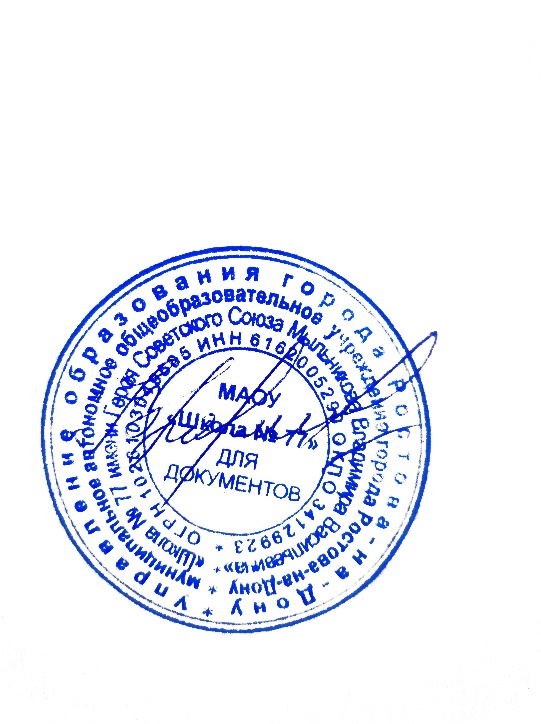 Директор МАОУ «Школа №77»______________  И.В. ПаркинаПриказ № 224  от 15.07.2022 г.Календарный учебный график МАОУ  «Школа №77» на 2022-2023 учебный годСентябрьСентябрьСентябрьСентябрьСентябрьОктябрьОктябрьОктябрьОктябрьОктябрьОктябрьНоябрьНоябрьНоябрьНоябрьНоябрьНоябрьДекабрьДекабрьДекабрьДекабрьДекабрьЯнварьЯнварьЯнварьЯнварьЯнварьЯнварьПн 5121926310172431717212128512192629162330Вт 6132027411182518152222296132027310172431Ср 71421285121926291623233071421284111825Чт 181522296132027310172424181522295121926Пт 291623307142128411182525291623306132027Сб 3101724181522295121926263101724317142128Вс 411182529162330613202727411182518152229ФевральФевральФевральФевральФевральМартМартМартМартМартАпрельАпрельАпрельАпрельАпрельМайМайМайМайМайМайИюньИюньИюньИюньИюньПн 613202761320273101724241в8в1522295121926Вт 7172128717212841118252529в1623306132027Ср 18152218в1522295121926263101724317142128Чт 291623в29162330613202727411182518152229Пт 3101724в310172431714212828512192629162330Сб 41118254111825181522292961320273101724Вс 51219265121926291623303071721284111825Продолжительность  учебного года:2-4, 6-8, 10 классы с 01.09.2022  по 31.05.2023 для обучающихся - участников учебных сборов – 06.06.2023)1, 5, 9, 11  классы с 01.09.2022 по  25.05.20231 классы  – 33 учебные  недели;2-4, 6-8, 10 классы  – 35 учебных недель,5, 9,11 классы – 34 учебные недели Продолжительность  учебного года:2-4, 6-8, 10 классы с 01.09.2022  по 31.05.2023 для обучающихся - участников учебных сборов – 06.06.2023)1, 5, 9, 11  классы с 01.09.2022 по  25.05.20231 классы  – 33 учебные  недели;2-4, 6-8, 10 классы  – 35 учебных недель,5, 9,11 классы – 34 учебные недели Продолжительность  учебного года:2-4, 6-8, 10 классы с 01.09.2022  по 31.05.2023 для обучающихся - участников учебных сборов – 06.06.2023)1, 5, 9, 11  классы с 01.09.2022 по  25.05.20231 классы  – 33 учебные  недели;2-4, 6-8, 10 классы  – 35 учебных недель,5, 9,11 классы – 34 учебные недели Продолжительность  учебного года:2-4, 6-8, 10 классы с 01.09.2022  по 31.05.2023 для обучающихся - участников учебных сборов – 06.06.2023)1, 5, 9, 11  классы с 01.09.2022 по  25.05.20231 классы  – 33 учебные  недели;2-4, 6-8, 10 классы  – 35 учебных недель,5, 9,11 классы – 34 учебные недели Продолжительность  учебного года:2-4, 6-8, 10 классы с 01.09.2022  по 31.05.2023 для обучающихся - участников учебных сборов – 06.06.2023)1, 5, 9, 11  классы с 01.09.2022 по  25.05.20231 классы  – 33 учебные  недели;2-4, 6-8, 10 классы  – 35 учебных недель,5, 9,11 классы – 34 учебные недели Продолжительность  учебного года:2-4, 6-8, 10 классы с 01.09.2022  по 31.05.2023 для обучающихся - участников учебных сборов – 06.06.2023)1, 5, 9, 11  классы с 01.09.2022 по  25.05.20231 классы  – 33 учебные  недели;2-4, 6-8, 10 классы  – 35 учебных недель,5, 9,11 классы – 34 учебные недели Продолжительность  учебного года:2-4, 6-8, 10 классы с 01.09.2022  по 31.05.2023 для обучающихся - участников учебных сборов – 06.06.2023)1, 5, 9, 11  классы с 01.09.2022 по  25.05.20231 классы  – 33 учебные  недели;2-4, 6-8, 10 классы  – 35 учебных недель,5, 9,11 классы – 34 учебные недели Продолжительность  учебного года:2-4, 6-8, 10 классы с 01.09.2022  по 31.05.2023 для обучающихся - участников учебных сборов – 06.06.2023)1, 5, 9, 11  классы с 01.09.2022 по  25.05.20231 классы  – 33 учебные  недели;2-4, 6-8, 10 классы  – 35 учебных недель,5, 9,11 классы – 34 учебные недели Продолжительность  учебного года:2-4, 6-8, 10 классы с 01.09.2022  по 31.05.2023 для обучающихся - участников учебных сборов – 06.06.2023)1, 5, 9, 11  классы с 01.09.2022 по  25.05.20231 классы  – 33 учебные  недели;2-4, 6-8, 10 классы  – 35 учебных недель,5, 9,11 классы – 34 учебные недели Каникулы- осенние каникулы – 7 календарных дней, с 31 октября по 06 ноября 2022 года; - зимние каникулы – 11 календарных дней, с 29 декабря 2022 года по 08 января 2023 года; - весенние каникулы – 12 календарных дней, с 22 марта по 02 апреля 2023 года;Дополнительные  каникулы для 1 класса7 дней, с 06 февраля по 12 февраля 2022 годаКаникулы- осенние каникулы – 7 календарных дней, с 31 октября по 06 ноября 2022 года; - зимние каникулы – 11 календарных дней, с 29 декабря 2022 года по 08 января 2023 года; - весенние каникулы – 12 календарных дней, с 22 марта по 02 апреля 2023 года;Дополнительные  каникулы для 1 класса7 дней, с 06 февраля по 12 февраля 2022 годаКаникулы- осенние каникулы – 7 календарных дней, с 31 октября по 06 ноября 2022 года; - зимние каникулы – 11 календарных дней, с 29 декабря 2022 года по 08 января 2023 года; - весенние каникулы – 12 календарных дней, с 22 марта по 02 апреля 2023 года;Дополнительные  каникулы для 1 класса7 дней, с 06 февраля по 12 февраля 2022 годаКаникулы- осенние каникулы – 7 календарных дней, с 31 октября по 06 ноября 2022 года; - зимние каникулы – 11 календарных дней, с 29 декабря 2022 года по 08 января 2023 года; - весенние каникулы – 12 календарных дней, с 22 марта по 02 апреля 2023 года;Дополнительные  каникулы для 1 класса7 дней, с 06 февраля по 12 февраля 2022 годаКаникулы- осенние каникулы – 7 календарных дней, с 31 октября по 06 ноября 2022 года; - зимние каникулы – 11 календарных дней, с 29 декабря 2022 года по 08 января 2023 года; - весенние каникулы – 12 календарных дней, с 22 марта по 02 апреля 2023 года;Дополнительные  каникулы для 1 класса7 дней, с 06 февраля по 12 февраля 2022 годаКаникулы- осенние каникулы – 7 календарных дней, с 31 октября по 06 ноября 2022 года; - зимние каникулы – 11 календарных дней, с 29 декабря 2022 года по 08 января 2023 года; - весенние каникулы – 12 календарных дней, с 22 марта по 02 апреля 2023 года;Дополнительные  каникулы для 1 класса7 дней, с 06 февраля по 12 февраля 2022 годаКаникулы- осенние каникулы – 7 календарных дней, с 31 октября по 06 ноября 2022 года; - зимние каникулы – 11 календарных дней, с 29 декабря 2022 года по 08 января 2023 года; - весенние каникулы – 12 календарных дней, с 22 марта по 02 апреля 2023 года;Дополнительные  каникулы для 1 класса7 дней, с 06 февраля по 12 февраля 2022 годаКаникулы- осенние каникулы – 7 календарных дней, с 31 октября по 06 ноября 2022 года; - зимние каникулы – 11 календарных дней, с 29 декабря 2022 года по 08 января 2023 года; - весенние каникулы – 12 календарных дней, с 22 марта по 02 апреля 2023 года;Дополнительные  каникулы для 1 класса7 дней, с 06 февраля по 12 февраля 2022 годаКаникулы- осенние каникулы – 7 календарных дней, с 31 октября по 06 ноября 2022 года; - зимние каникулы – 11 календарных дней, с 29 декабря 2022 года по 08 января 2023 года; - весенние каникулы – 12 календарных дней, с 22 марта по 02 апреля 2023 года;Дополнительные  каникулы для 1 класса7 дней, с 06 февраля по 12 февраля 2022 годаКаникулы- осенние каникулы – 7 календарных дней, с 31 октября по 06 ноября 2022 года; - зимние каникулы – 11 календарных дней, с 29 декабря 2022 года по 08 января 2023 года; - весенние каникулы – 12 календарных дней, с 22 марта по 02 апреля 2023 года;Дополнительные  каникулы для 1 класса7 дней, с 06 февраля по 12 февраля 2022 годаКаникулы- осенние каникулы – 7 календарных дней, с 31 октября по 06 ноября 2022 года; - зимние каникулы – 11 календарных дней, с 29 декабря 2022 года по 08 января 2023 года; - весенние каникулы – 12 календарных дней, с 22 марта по 02 апреля 2023 года;Дополнительные  каникулы для 1 класса7 дней, с 06 февраля по 12 февраля 2022 годаКаникулы- осенние каникулы – 7 календарных дней, с 31 октября по 06 ноября 2022 года; - зимние каникулы – 11 календарных дней, с 29 декабря 2022 года по 08 января 2023 года; - весенние каникулы – 12 календарных дней, с 22 марта по 02 апреля 2023 года;Дополнительные  каникулы для 1 класса7 дней, с 06 февраля по 12 февраля 2022 годаПромежуточная аттестация  с 10 мая по 28 мая 2023 годаСборы для юношей 10-х классов1-5 июня 2023 годаПромежуточная аттестация  с 10 мая по 28 мая 2023 годаСборы для юношей 10-х классов1-5 июня 2023 годаПромежуточная аттестация  с 10 мая по 28 мая 2023 годаСборы для юношей 10-х классов1-5 июня 2023 годаПромежуточная аттестация  с 10 мая по 28 мая 2023 годаСборы для юношей 10-х классов1-5 июня 2023 годаПромежуточная аттестация  с 10 мая по 28 мая 2023 годаСборы для юношей 10-х классов1-5 июня 2023 годаПромежуточная аттестация  с 10 мая по 28 мая 2023 годаСборы для юношей 10-х классов1-5 июня 2023 годаПромежуточная аттестация  с 10 мая по 28 мая 2023 годаСборы для юношей 10-х классов1-5 июня 2023 годаПромежуточная аттестация  с 10 мая по 28 мая 2023 годаСборы для юношей 10-х классов1-5 июня 2023 года